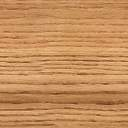 Pointのなんぼは、300に（　　）というがになり、（　　　　）というをつくり、をきました。によって（　　　　）からりれたは、までつながることになりました。、のとれるはえ、人々のはかになりました。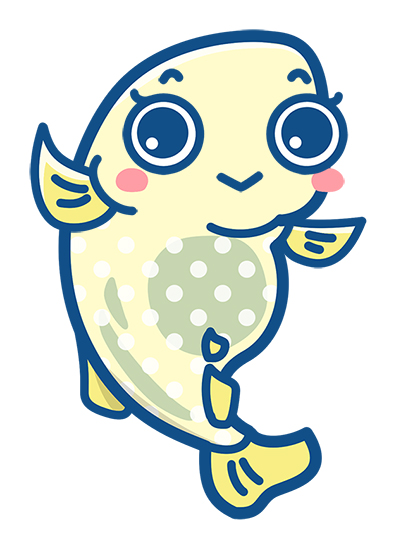 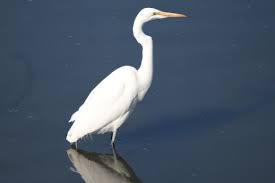 　A.　（例）によるエサ（ドジョウや）の、となるの減少　など　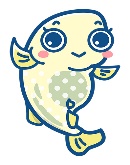 　んぼにいるきA.　（例）コイ、ドジョウ、メダカ、カエル、バッタ、カルガモ　など　　　　　　　　　　　Point2020９、んぼの１でのコウノトリが３やってました。やカエル、などをたくさんべるきなのは、んぼにかながっているためとえられます。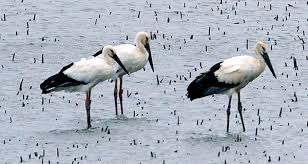 　A.　（例）コウノトリのエサとなるきがたくさんいるため。　など　　　　　　　　　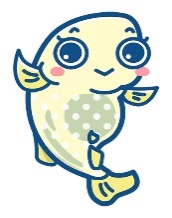 　　　からのがをすのつのため、をさないようしてする。　　　（例）のはをけ、いすぎないようにする。A.　（例）やみそをしにてない。　　　　　　　　　など　　　　　　　